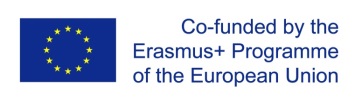 Hồ sơ giảng dạy Module 7Đa dạng hóa trong đào tạo nghề cho các cá nhân cần trợ giúp đặc biệt và có chú trọng đến nhận thức liên văn hóa Thông tin người thực hiện: Nguyễn Văn Tuấn                                               Ketkesone PhrasisombathNgày học: 	03 – 04/09/2018, Thí điểm đầu tiên ở Lào			                                     24/09/2018, Thí điểm đầu tiên ở Việt Nam Thời gian: 		8:30 đến 17:00 (30 giờ), UHS, Lào 			9:00 đến 17:00 (30 giờ), (HCMUTE), Việt NamĐịa điểm:    	Trường Đại học Khoa học Y tế (UHS), Lào	Trường ĐH Sư phạm Kỹ thuật TP.HCM (HCMUTE), Việt NamBài 1Đa dạng xã hội trong giáo dụcNgày học: 03 – 04/09/2018, UHS, Lào			                                                      10/09/2018, HCMUTE, Việt Nam Thời gian:		8:30 đến12:00 và từ 13:30 đến 17:00pm (7 giờ), UHS, Lào	(12:00-13:30 nghỉ trưa)8:30 đến12:00 và từ 13:30 đến 17:00pm (7 giờ), HCMUTE, Việt Nam           (12:00-13:30 nghỉ trưa)Địa điểm:Phòng hội thảo, Khoa Dược, UHS, Lào Phòng dạy học số – HCMUTE, Việt NamBài 2Hòa nhập trong giáo dục Ngày học: 03 – 04/09/2018, UHS, Lào			                                                      10/09/2018, HCMUTE, Việt Nam Thời gian:		8:30 đến12:00 và từ 13:30 đến 17:00 (7 giờ), UHS, Lào	(12:00-13:30 nghỉ trưa)8:30 đến12:00 và từ 13:30 đến 17:00 (7 giờ), HCMUTE, Việt Nam           (12:00-13:30 nghỉ trưa)Địa điểm:Phòng hội thảo, Khoa Dược, UHS, Lào Phòng dạy học số – HCMUTE, Việt NamBài 3Đa dạng và hòa nhập trong lớp học Ngày học: 03 – 04/09/2018, UHS, Lào			                                                      26/09/2018, HCMUTE, Việt Nam Thời gian:		8:30 đến12:00 và từ 13:00 đến 17:00  (7 giờ), UHS, Lào	(12:00-13:30 nghỉ trưa)8:30 đến12:00 và từ 13:30 đến 17:00 (7 giờ), HCMUTE, Vietnam           (12:00-13:30 nghỉ trưa)Địa điểm:Phòng hội thảo, Khoa Dược, UHS, Lào Phòng dạy học số – HCMUTE, VietnamBài 4Giáo dục dành cho người khuyết tật Ngày học: 03 – 04/09/2018, UHS, Lào			                                                      28/09/2018, HCMUTE, Việt Nam Thời gian:		8:30 đến12:00 và từ 13:00 đến 17:00  (7 giờ), UHS, Lào	(12:00-13:30 nghỉ trưa)8:30 đến12:00  và từ 13:30 đến 17:00 (7 giờ), HCMUTE, Vietnam           (12:00-13:30 nghỉ trưa)Địa điểm:Phòng hội thảo, Khoa Dược, UHS, Lào Phòng dạy học số – HCMUTE, VietnamSTTNỘI DUNG BÀI HỌCHOẠT ĐỘNGGHI CHÚSự đa dạng của xã hội Hoạt động 1: Người học xác định sự đa dạng trong xã hội. Người học thảo luận về khái niệm của việc dạy đa dạng người họcNgười học:Làm việc nhóm (60 phút)Thuyết trình (60 phút) Người dạy: Tổ chức hoạt động, quan sát, tham khảo ý kiến và tổng hợp phản hồi.Người học cần thêm thời gian để thảo luậnNgười học làm việc theo nhóm và thảo luận sôi nổi, đưa ra các ý kiến khác nhau, sau đó các nhóm tổng hợp ý kiến chungCác nhóm trình bày trong 15 phút và thảo luận trong 15 phút. Người học cảm thấy đây là nội dung mới và khá hứng thú Giáo dục cần sự đa dạng xã hội Hoạt động 2: Tại sao phải đa dạng trong giáo dục Người học phải thảo luận về các thuật ngữ về dạy học cho đa dạng người học Nguời học chia thành 5 nhóm  rồi sau đó thuyết trình (60 phút)  Hoạt động 3: Đa dạng về giáo dục và định hướng chính trịNgười học thảo luận về khái niệm dạy học cho đa dạng người học, làm việc theo nhóm và thuyết trình Người học tham gia thảo luận nhóm và lấy ví dụ thực tế trong môi trường giáo dục nghề nghiệp Người học cần được hỗ trợ nhiều hơn về chính sách và chủ đề của việc đa dạng trong giáo dục trong chương trình đào tạo Người học đề cập rằng cái phong trào giáo dục nhằm cải thiện việc dạy học cho đa dạng nhóm người học trong trường cao đẳng cần được tăng cường Vấn đề của sự đa dạng một cách cụ thể trong trường học  Hoạt động 4: Làm thế nào để trường học giải quyết vấn đề về đa dạng một cách cụ thể, rõ ràngNgười học thảo luận về khái niệm giảng dạy đa dạng người học, trình bày trong nhóm (60 phút) và thuyết trình (30 phút) Chủ đề thú vị cần được tích hợp tốt hơn trong chương trình đào tạoNgười học cho rằng cần xây dựng chính sách và cung cấp đối tượng cụ thểHỗ trợ giảng dạy trong trường họcSự khác biệt giữa các nền văn hóa và nhu cầu học tập Hoạt động 5: Sự khác biệt giữa các nền văn hóa và nhu cầu học tập đã được giải quyết như thế nào trong các trường học?Người học thảo luận về thuật ngữ giảng dạy đối với nhận thức giữa các nền văn hóa và nhu cầu giải quyết các nhu cầu học tập khác nhau (90 phút).Đây là một chủ đề quan trọng sẽ có ích cho các phong trào giáo dục xác định ở mỗi cơ sở giaó dục trong dự ánSTTNỘI DUNG BÀI HỌCHOẠT ĐỘNGGHI CHÚKhái niệm về hòa nhập trong giáo dụcHoạt động 1: người học thảo luận về định nghĩa của của hòa nhập trong giáo dục và các thuật ngữ được sử dụng trong giáo dục hòa nhập.Làm việc theo nhóm (90 phút)Chuẩn bị thuyết trình ( 40 phút)Người dạy: tổ chức hoạt động, quan sát, nhận xét- Người học không quen thuộc với chủ đề- Không dễ hiểu- Cần được hướng dẫn thêm về chủ đề- Cần thêm thời gian để tìm hiểu chủ đề và sẽ rất hữu ích nếu chủ đề này được đưa vào chương trình đào tạoRào cản trong đa dạng hóa trong học tậpNgười dạy phân công làm việc nhóm (90 phút), thảo luận về các đặc điểm của rào cản đối với việc học về sự đa dạng (30 phút) Người học thảo luận về các nhu cầu khác nhau của việc đa dạng người học và các rào cản đối với sự đa dạng nàyNguồn tài liệu hỗ trợ đa dạng hóa trong học tậpNgười học thảo luận và xác định các nguồn tài liệu và cơ sở vật chất cho việc đa dạng đối tượng học (60 phút)Làm việc theo nhóm để thảo luận về các nguồn tài liệu hỗ trợ việc đa dạng học tập (30 phút)Hạn chế về cơ sở vật chất và cấu trúc trường học để hỗ trợ đa dạng người học Thảo luận chung về nguồn hỗ trợ tài chính cho đa dạng người họcPhát triển việc dạy và học cho đa dạng hóa người học Người học thảo luận về- Tạo ra nền văn hóa hòa nhập (30 phút)- Thiết lập môi trường hòa nhập (ví dụ: cộng đồng) (30 phút)Cơ sở vật chất (30 phút)Người học đồng ý rằng chủ đề chủ đề giáo dục cho phát triển đa dạng rất rộngSTTNỘI DUNG BÀI HỌCHOẠT ĐỘNGGHI CHÚ1Sự đa dạng của người học trong lớp họcNgười học thảo luận về việc đa dạng người học trong lớp. Làm rõ các vấn đề gặp phải khi họ ở trong lớp học (60 phút)Thuyết trình (30 phút)Thảo luận nhóm về đặc điểm của việc đa dạng đối tượng người học trong lớp học và các loại đa dạngCuối cùng, các nhóm thống nhất kết quả thảo luận2Các khái niệm để làm việc với người học có nhu cầu đặc biệtNgười học thảo luận trong nhóm và trình bày khái niệm về người học có nhu cầu đặc biệt (60 phút)Ưu nhược điểm và phần tóm tắt được truyền đạt trong phần thuyết trình (PowerPoint? Phương thức thuyết trình?) (60 phút)Hỏi và đáp (30 phút)Kiến thức rõ ràng hơnCó thể xác định một số yếu tố quan trọng cần được xem xét khi làm việc với những người học có nhu cầu đặc biệt3Các chiến lược và công cụ để giảng dạy về hòa nhậpLàm việc nhóm và thảo luận về để thiết kế chiến lược và công cụ cho việc giảng dạy về hòa nhập (45 phút)Lập một kế hoạch đơn giảnThảo luận về các yếu tố quan trọng chính cho việc giảng dạy4Tạo ra một môi trường học tập hòa nhậpLàm việc nhóm và thuyết trình (45mm)Xác định các phương tiện cho giáo dục hòa nhập Thảo luận và đề ra các hạn mức hoạt động5Giải quyết các vấn đề với sự đa dạng trong một lớp học cá nhân hóaThảo luận nhóm và thuyết trình (45 phút) Thuyết trình theo nhóm (45 phút)Bài thuyết trình phản ánh thực tế trường học và cơ sở vật chất hiện cóSTTNỘI DUNG BÀI HỌCHOẠT ĐỘNGGHI CHÚGiải thích các dạng khuyết tật và đặc điểm của họNgười học thảo luận về các dạng khuyết tật và đặc điểm của chúng (90 phút)Rất nhiều ví dụ được đưa ra thảo luận Sự lựa chọn và khả năng của người khuyết tậtNgười học thảo luận về đa dạng đối tượng người học, cơ sở giáo dục và chương trình đào tạo cụ thể cần thiết cho đa dạng đối tượng người học có nhu cầu đặc biệt (90 phút).Xác định các hạn chế của cấu trúc vật lýThảo luận về các nhu cầu và hoạt động cụ thể hỗ trợ giáo dục.Luật và các chính sách liên quan đến người khuyết tật Luật và chính sách liên quan đến người khuyết tật được giao cho các nhóm tìm hiểu sau đó sẽ thảo luận và trình bày (90 phút).Các bối cảnh khác nhau về luật và chính sách liên quan đến người khuyết tật đã được nêu bật và xác định nhu cầu cải tiến nhiều hơn.Dịch vụ hỗ trợ người khuyết tật trong trường họcNgười học làm việc theo nhóm và thảo luận về các dịch vụ hiện có dành cho người khuyết tật trong trường họcNhững hạn chế và việc thực hiện chính sách mới trong tương lai (90 phút)Cần có chính sách hỗ trợ và cơ sở vật chất cho người khuyết tật trong các trường họcSự khác biệt giữa các nền văn hóa thông qua việc sử dụng các phương pháp giao tiếp.Người học làm việc theo nhóm để thảo luận về các hình thức và quy trìnhNgười học thiết kế một bài học và tài liệu thuyết trình liên quan về sự khác biệt văn hóa (90 phút)Người học cố gắng xác định các phương pháp khác nhau để giảng dạy người học từ đa dạng các nền văn hóa